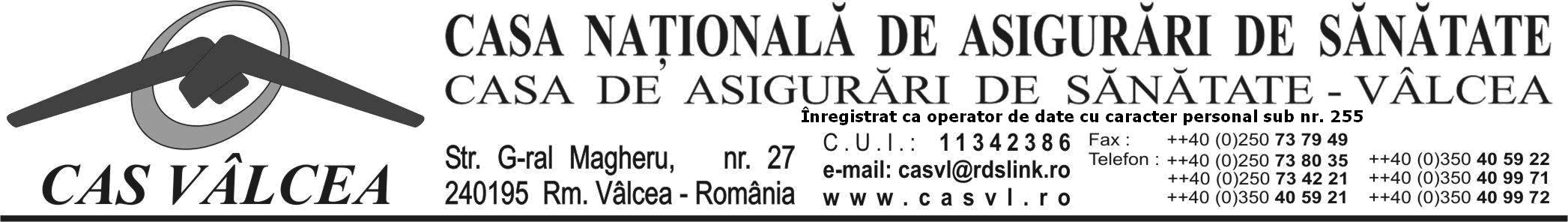 FURNIZORI DE SERVICII MEDICALE PARACLINICE – LABORATOARE DE ANALIZE MEDICALE ACTE NECESARE INCHEIERII CONTRACTULUI DE FURNIZARE DE SERVICII MEDICALE ÎN ASISTENŢA MEDICALĂ DE SPECIALITATE DIN AMBULATORIU PENTRU SPECIALITĂŢILE PARACLINICE DIN IULIE 2021Pentru a intra în relații contractuale cu C.A.S. VALCEA, furnizorii de servicii medicale din asistenţa medicală ambulatorie pentru specialitățile paraclinice trebuie să îndeplinească condițiile de eligibilitate și condițiile specifice prevăzute în Capitolul V din Anexa 2 la H.G. nr. 696/2021 pentru aprobarea pachetelor de servicii şi a Contractului-cadru care reglementează condiţiile acordării asistenţei medicale, a medicamentelor şi a dispozitivelor medicale, tehnologiilor și dispozitivelor asistive în cadrul sistemului de asigurări sociale de sănătate pentru anii 2021 – 2022.A. Documente furnizor1. Cerere / solicitare pentru intrarea în relaţie contractuală cu Casa de Asigurări de Sănătate Valcea;2. B.I. / C.I.  reprezentant legal; Actul constituiv al societatii / de înfiinţare pentru institutii / Ordinul de înfiinţare şi Structura aprobată prin Ordin MS pentru unităţile publice, în concordanţă cu tipurile de activitati pe care solicita sa le contracteze;3. Dovada de evaluare a furnizorului, valabilă la data încheierii contractului, cu obligaţia furnizorului de a o reînnoi pe toată perioada derulării contractului; autorizatia sanitara de functionare (ASF) si inregistrarea in registrul unic al cabinetelor (RUC);4. Contul deschis la trezorerie sau la bancă, potrivit legii;5. Codul unic de inregistrare  / codul de înregistrare fiscală;6. Dovada asigurării de răspundere civilă în domeniul medical pentru furnizor, valabilă la data încheierii contractului, cu obligația furnizorului de a o reînnoi pe toată durata derulării contractului, cu excepția cabinetelor medicale individuale și a societăților cu răspundere limitată, cu un singur medic angajat;7. Programul de activitate al furnizorului / punctului de lucru, dupa caz şi al personalului angajat, în baza formularelor al cărui model este prevăzut în Norme (anexa 45, anexa 18A);8. Pentru fiecare punct extern de recoltare:	8a. autorizatia sanitara de functionare;	8b. autorizatia pentru activitatea de transport a probelor biologice recoltate in punctele externe de recoltare;	8c. documente privind detinerea mijloacelor de transport auto individualizate si care sunt utilizate numai pentru activitatea de  transport a probelor biologice recoltate in punctele externe de recoltare;9. Declaratie pe proprie răspundere a reprezentantului legal prin care se angajeaza sa nu incheie contracte cu alti furnizori de servicii medicale paraclinice pentru efectuarea investigatiilor medicale paraclinice contractate cu casele de asigurari de sanatate;B.   Documente calitate 10. Certificatul de acreditare în conformitate cu standardul SR EN ISO/CEI 15189 pentru furnizorii de servicii medicale paraclinice – laboratoare de analize medicale şi anexele aferente certificatelor;11. Acte doveditoare pentru participarea de cel putin 4 ori/an la schemele de testare a competenţei pentru laboratoarele de analize medicale (contracte cu organizatorii schemelor de testare a competenţei şi anexe din care să reiasă tipul analizelor şi frecvenţa cu care vor participa la schemele de testare a competenţei), pentru anul 2021, pentru fiecare din laboratoarele / laboratoarele organizate ca puncte de lucru ce urmează a fi cuprinse în contractul de furnizare de servicii medicale paraclinice – analize medicale de laborator;tabelele aferente criteriului calitate din fisierul Dosar_Furnizor_laborator.xls12. Participarea la schemele de testare a competenţei de cel putin 4 ori in anul 2020centralizator emis de organizatorii schemelor de testare a competenţei pentru toţi analiţii la care laboratorul a participat în anul 2020;facturi emise de organizatorii schemelor de testare a competenţei şi dovezi ale plăţilor efectuate;notificarea Ministerului Sanatatii pentru schemele de intercomparare laboratoare;   rapoartele de evaluare emise de organizatorul schemei de testare a competenţei, care să conţină indici statistici specifici laboratorului;   tabelele aferente criteriului calitate din fisierul Dosar_Furnizor_laborator.xls C.   Documente personal 		care isi desfasoara activitatea la furnizor într-o formă prevăzută de lege, care este înregistrat în contract și funcţionează sub incidenţa acestuia ( ANEXA 49 din Norme ):13. Pentru  fiecare persoană menţionată in  tabelul aferent din fisierul Dosar_Furnizor_laborator.xls, se vor depune, în copie, in ordinea in care au fost introduse in tabel care se constituie ca opis, următoarele documente:13a. BI/CI;13b. certificatul de membru al organizaţiei profesionale si având menţionate competenţele;13c. avizul anual privind exercitarea profesiei, aviz DSP pentru medicii care au împlinit vârsta de pensionare;13d. documentul care atesta gradul profesional, unde este cazul; 13e. pentru biologi, biochimisti, chimisti, autorizaţia de liberă practică vizată;13f. certificat pentru competenţe/supraspecializare/atestare, unde este cazul; 13g. actul doveditor prin care personalul medico-sanitar işi exercită profesia la furnizor si in care se regaseste norma de lucru (inregistrare revisal, pentru personalul angajat cu alte forme legale, contractul intre parti, CIF);13h. declaraţia pe proprie răspundere, în original,  care să cuprindă specificarea tuturor locurilor de muncă (in contract cu CAS sau nu) şi a intervalului orar din fiecare loc în parte (pe zile şi ore), semnată personal (Declaratie - Program);D.  Documente aparate14. Tabel aferent din fisierul Dosar_Furnizor_laborator.xls cu aparatele/echipamentele din dotare care efectueaza servicii medicale paraclinice ce fac obiectul contractului de furnizare de servicii incheiat cu casa de asigurari de sanatate;Tabel  care se constituie ca opis pentru documentele aparatelor/echipamentelor  Pentru fiecare aparat, se ataşează, copiile documentelor în ordinea în care au fost înregistrate in tabel:	14a. document (fişa tehnică) corespunzatoare aparatelor deţinute avand mentionate seriile si anul de fabricatie, a capacităţii de lucru şi a meniului de teste efectuate de fiecare aparat, vizat de producător/distribuitor autorizat/furnizor de service autorizat  si pentru care încheie contract de furnizare de servicii cu casa de asigurări de sănătate;	14b. declaraţii de conformitate CE pentru tipul aparatului;	14c. documente prin care producătorul de aparatură de laborator, reactivi si consumabile, certifică respectarea standardului EN ISO 13485:2003 sau SR EN ISO 13485 dintr-un an ulterior anului 2003 pentru fiecare aparat in parte, reactivii si consumabile utilizate pentru serviciile medicale paraclinice ce fac obiectul contractului încheiat cu casa de asigurări de sănătate.	14d. avizul de utilizare emis de ANMDM conform prevederilor legale în vigoare pentru aparatura second-hand din dotare;	14e. contract de service care să includă verificările periodice conform normelor producătorului aparatului, încheiat cu un furnizor avizat de Ministerul Sănătăţii sau Agenția Națională a Medicamentului și a Dispozitivelor Medicale, conform prevederilor legale în vigoare, pentru aparatele ieşite din perioada de garanţie şi valabil pe perioada de derulare a contractului de furnizare de servicii medicale;	14f. pentru aparatele reconditionate (refurbisate), noul marcaj CE si declaraţie de conformitate în acest sens pentru seria respectivă emisă de producător;	14g. document privind modalitatea de deţinere legala a aparaturii (copia contractului cumpărare/inchiriere/leasing,etc);E.  Logistica15. Documente, specificații etc., din care sa reiasă implementarea software-lui dedicat activitatii de laborator, website, chestionar satisfactie.16. Tabel centralizator privind investigatiile ce se solicita a fi contractate, semnat de reprezentantul legal, pentru fiecare tip de analiza de laborator  (hematologie, biochimie, imunologie, microbiologie, histopatologie), conform tabelului Dosar_Furnizor_laborator.Notă:Documentele necesare încheierii contractelor, se transmit în format electronic pe adresa para@casvl.ro  (Transmitere ONLINE de documente), fiecare în parte prin semnătura electronică extinsă a reprezentantului legal al furnizorului. Reprezentantul legal al furnizorului răspunde de realitatea și exactitatea documentelor necesare încheierii contractelor;Toate documentele trebuie să fie în termen de valabilitate la data încheierii contractului;Nerespectarea calendarului afișat pe site-ul CASVL, privind perioada depunerii documentelor, atrage după sine neîncheierea contractelor de servicii medicale.                                                                            COMISIA DE CONTRACTARE